 	                 ROMÂNIA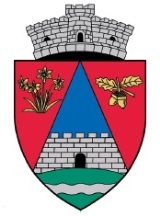 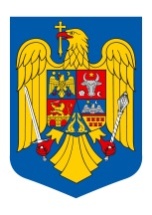 JUDEŢUL MUREŞCOMUNA GURGHIUPRIMARIAGurghiu,  str. Petru Maior,  nr. 8,  jud. Mureș                                                                     CF.5409635 tel. 0265 536 003   fax. 0265 536 094  e-mail:                                                              gurghiu@cjmures.ro www.e-primarii.ro/primaria-gurghiu                                               .R A P O R T    D E    S P E C I A L I T A T E la  proiectul  de  hotărâre  privind  rectificarea    Bugetului  de  Venituri   și  Cheltuieli  pe  anul  2021  al  Comunei Gurghiu	Bugetul de Venituri și Cheltuieli al Comunei Gurghiu aprobat prin Hotărârea Consiliului Local  nr. 65/29.10.2021  se propune a fi rectificat ,- În conformitate cu prevederile art. 44 din Legea nr. 215/2001 privind administrația publică, republicată, cu modificările și completările ulterioare, în urma analizării proiectului de hotărâre privind rectificarea bugetului local al comunei Gurghiu pe anul 2021, studiind proiectul de hotărâre însoțit de expunerea de motive a domnului primar, constat că prevederile acestuia sunt în conformitate cu dispozițiile legale în vigoare, și anume:- Legea nr. 273/2006 privind finanțele publice locale, cu modificările și completările ulterioare;- Legea bugetului de stat pe anul 2021  nr. 15/2021 ;- OUG 1/2020, privind unele măsuri fiscal-bugetare și pentru modificarea și completarea unor acte normative,-  OUG 57/2019, privind Codul Administrativ.	Având în vedere necesitatea și  importanța unor lucrări, servicii și achiziții care nu necesită amânare și anume:Împrejmuire Casa mortuara Cașva, suplimentare obiectiv de investiții Sant  betonat Prelungire Strada 8, localitatea Orsova, întocmire documentatie Cerere finantare Dotari parcuri joaca copii, suplimentare  Proiect  Modernizarea Colegiul Silvic Gurghiu, sume necesare acordarii ajutorului de incalzire pe lemne si combustibili petrolieri, sume necesare conform OUG 81/2021 prevenire atac urs carpatin, sume necesare pentru achizitie montaj ghirlande luminoase, extindere retea iluminat zona loturilor de casa , strada NouaBugetul local se solicita a fi rectificat prin majorarea veniturilor cu suma de  464.000 lei Luând în considerare aspectele prezentate succint în legătură cu rectificarea bugetului local al comunei Gurghiu pe anul 2021, solicit dezbaterea și aprobarea proiectului de hotărâre întocmit în acest sens.                                               SEF BIROU FINANCIAR CONTABIL,				     Gliga Rafila Dorina	                 ROMÂNIAJUDEŢUL MUREŞCOMUNA GURGHIUPRIMAR Gurghiu,  str. Petru Maior,  nr. 8,  jud. Mureș                                                                     CF.5409635 tel. 0265 536 003   fax. 0265 536 094  e-mail:                                                              gurghiu@cjmures.ro www.e-primarii.ro/primaria-gurghiu RAPORT DE APROBARE   la  proiectul  de  hotărâre  privind  rectificarea   Bugetului  de  Venituri   şi Cheltuieli  pe  anul  2021 al  Comunei Gurghiu, Bugetul de venituri proprii  al Consiliului local Gurghiu-Serviciul Apa Canal   		În conformitate cu prevederile Legii nr. 273/2006 privind finanțele publice locale, cu modificările şi completările ulterioare, pe parcursul exercițiului bugetar, consiliul local poate aproba rectificarea bugetului local, ca urmare a unor propuneri fundamentate de ordonatorul principal de credite.Potrivit prevederilor art. 19 alin. (2) din Legea nr. 273/2006 privind finanțele publice locale, cu modificările şi completările ulterioare, pe parcursul exercițiului bugetar consiliile locale, județene și Consiliul General al Municipiului București, după caz, pot aproba rectificarea bugetelor, în termen de 30 de zile de la data intrării în vigoare a legii de rectificare a bugetului de stat, precum și ca urmare a unor propuneri fundamentate ale ordonatorilor principali de credite.Văzând Raportul de specialitate întocmit de Biroul financiar contabil, în urma unei analize asupra bugetului de venituri si cheltuieli  , la unele capitole de cheltuieli bugetare se solicita suplimentarea cu sume a acestora .Prin urmare , pentru administrarea în bune condiții a fondurilor publice , în condiții de eficiență  și pentru echilibrarea bugetului local al Comunei Gurghiu , ținând cont de faptul că unele cheltuieli  nu necesită amânare  , în calitate de ordonator principal de credite  propun rectificarea bugetului  local pe anul 2021 .Astfel  Bugetul local  propun a se  majora cu suma de 464.000  lei, de la suma de  24.645.000 lei  la suma de 25.109.000 lei .          La partea de venituri se majorează  următoarele coduri de venit:Cod 07 01 01 Impozit pe cladiri de la persoane fizice  se majorează cu suma de 31.000 lei.Cod 07 02 01 Impozit pe terenuri de la persoane fizice se majorează cu suma de 10.000 lei.Cod 07 02 03 Impozitul pe terenul din extravilan se majorează cu suma de 56.000 lei.Cod 07 03 00 Taxe judiciare de timbru si alte taxe de timbru se majorează cu suma de 5.000 lei.Cod 16 02 01    Impozit pe mijloacele de transport deținute de persoane fizice- se majorează cu suma de 52.000 lei.Cod 33 28 00  Venituri din recuperarea cheltuielilor de judecata, imputatii si despagubiri  se majorează cu suma de 10.000 lei.Cod 42 34 00     Subventii pentru acordarea ajutorului pentru încalzirea locuintei si a suplimentului pentru energie alocate pentru consumul de combustibili solizi si/sau petrolieri – 300.000 lei        La partea de cheltuieli se majorează și se modifică următoarele capitole de cheltuieli bugetare : 	Capitolul 61 02  Ordine publica si siguranta nationala se majorează cu suma de  5.000 lei pentru	Subcapitol  Alte cheltuieli in domeniul ordinii publice si sigurantei nationale  Titlul II Bunuri si servicii    -   5.000 lei pentru:acordare premii voluntari PSICapitolul 65 02  Invatamant   se majorează cu suma de  48.000 lei pentru:       Subcapitol Invatamant secundar superior – se rectifica intre articole si aliniate.       Subcapitol  Alte cheltuieli in domeniul invatamantului  Titlul II Bunuri si servicii    -  18.000 lei pentru Sume pentru plata elaborarii documentatiei necesara accesării de fonduri europene, achizitie echipamente ITTitlul X  Proiecte cu finantare din fonduri externe nerambursabile Suplimentare cu suma de 30.000 lei obiectiv de investitii Modernizarea Colegiului Silvic GurghiuCapitolul Asigurari si asistenta sociala  se majorează cu suma de  300.000 lei pentru:Subcapitol Ajutor socialTitlul IX Asistenta sociala  acordarea ajutorului pentru încalzirea locuintei si a suplimentului pentru energie alocate pentru consumul de combustibili solizi si/sau petrolieri .Capitolul 70 Locuinte, servicii si dezvoltare publica  se majorează cu suma de  62.000 lei pentru: Subcapitol  Iluminat public si electrificari rurale   28.000 lei Titlul II Bunuri si servicii    achizitie  și montaj ghirlande luminoase, extindere retea iluminat zona loturilor de casa , strada NouaSubcapitol Alte servicii in domeniile locuintelor, serviciilor si dezvoltarii comunale  34.000 lei Titlul II Bunuri si servicii    9.000 lei pentru elaborare documentație necesara accesării de fonduri europene Dotări locuri de joacă pentru copii.Titlul XII Active nefinanciare25.000 lei pentru  obiectiv de investiții -Împrejmuire Casa  Mortuară Cașva . Capitolul 74 02   Protectia mediului  se majorează cu suma de  15.000 lei pentru:Subcapitol Colectarea, tratarea si distrugerea deseurilorTitlul II Bunuri si servicii   15.000 lei suplimentare sume necesare pentru  servicii de colectare separata de deseurilormunicipale  Capitolul 83 02 Agricultura, silvicultura, piscicultura si vânătoare se majorează cu suma de  9.000 lei pentru: Titlul II Bunuri si servicii    5.000 lei pentru plata lunara a serviciilor Asociației de Vânătoare si a medicului veterinarconform OUG 81/2021 prevenire atac urs carpatin .Titlul X Alte cheltuieli Sume necesare achiziție armă  pentru tranchilizat    4.000 lei cota parte la Asociatie.Capitolul 84 02 Transporturi se majorează cu suma de  25.000 lei pentru:Subcapitol Drumuri si poduriTitlul XII Active nefinanciaresuplimentare cu suma de 25.000 lei   obiectiv de investitii- Sant  betonat Prelungire Strada 8,localitatea Orsova,Bugetul de venituri si cheltuieli al Consiliului local Gurghiu-Serviciul Apa Canal  propun a se  majora cu suma de 10.000  lei, de la suma de  484.000 lei  la suma de 494.000 lei           La partea de venituri se majorează  următoarele coduri de venit:Cod 33 50 00  Alte venituri din prestari de servicii si alte activitati  10.000 lei        La partea de cheltuieli se majorează și se modifică următoarele capitole de cheltuieli bugetare : Capitolul  70 10 Locuinte, servicii si dezvoltare publica se majorează cu suma de 10.000 lei  pentru:Subcapitol Alte servicii in domeniile locuintelor, serviciilor si dezvoltarii comunaleTitlul II Bunuri si servicii  2.000  lei suplimentare sume carburanti 5.000 lei materiale instalatii apa3.000 lei achiziție moto-pompe Modificarea Situatiei angajamentelor legale si anume:Diminuarea obiectivului de investitii Sistem aparatura video cu suma de 5.000 lei, pentru achizitia unui Opturator hidraulic   Fiind îndeplinite condițiile cerute de Legea nr. 273/2006 privind finanțele publice locale, cu modificările și completările ulterioare, pentru rectificarea bugetului și pe parcursul anului, propunem aprobarea modificărilor expuse și adoptarea proiectului de hotărâre pregătit în acest sens.                                                                                               PRIMAR ,				                                                                               BOAR LAURENŢIU DUMITRU             